Publicado en San Juan, Puerto Rico el 18/01/2024 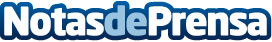 inGroup celebra un 2023 sin precedentes y un 8º aniversario en su histórico crucero 'Elevate'Cerca de 700 Miembros del Club celebrarán juntos a bordo del crucero MSC VirtuosaDatos de contacto:Beatriz Díaz VázquezinCruisesNota de prensa publicada en: https://www.notasdeprensa.es/ingroup-celebra-un-2023-sin-precedentes-y-un-8 Categorias: Viaje Marketing Turismo Restauración http://www.notasdeprensa.es